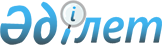 О внесении изменений в решение Баянаульского районного маслихата от 21 декабря 2016 года № 65/12 "О бюджете Баянаульского района на 2017 - 2019 годы"Решение маслихата Баянаульского района Павлодарской области от 28 апреля 2017 года № 89/15. Зарегистрировано Департаментом юстиции Павлодарской области 12 мая 2017 года № 5503
      В соответствии с пунктом 4 статьи 106 Бюджетного кодекса Республики Казахстан от 4 декабря 2008 года, подпунктом 1) пункта 1 статьи 6 Закона Республики Казахстан "О местном государственном управлении и самоуправлении в Республике Казахстан" от 23 января 2001 года, Баянаульский районный маслихат РЕШИЛ:
      1. Внести в решение Баянаульского районного маслихата от 21 декабря 2016 года № 65/12 "О бюджете Баянаульского района на 2017 - 2019 годы" (зарегистрированное в Реестре государственной регистрации нормативных правовых актов 05 января 2017 года за № 5315, опубликованное 20 января 2017 года за № 3, 27 января 2017 года за № 4 в газете "Баянтау") следующие изменения:
      в пункте 1:
      в подпункте 1):
      цифры "8940905" заменить цифрами "8895755";
      цифры "1091439" заменить цифрами "1183164";
      цифры "7839544" заменить цифрами "7702669";
      в подпункте 2) цифры "8940905" заменить цифрами "8972112";
      в подпункте 5) цифры "-56309" заменить цифрами "-132666";
      в подпункте 6) цифры "56309" заменить цифрами "132666";
      приложение 1, 6 к указанному решению изложить в новой редакции согласно приложениям 1, 2 к настоящему решению.
      2. Контроль за выполнением настоящего решения возложить на постоянную комиссию районного маслихата по вопросам социально-экономического развития, планирования бюджета и социальной политики.
      3. Настоящее решение вводится в действие с 1 января 2017 года. Бюджет Баянаульского района на 2017 год
(с изменениями) Распределение трансфертов органам местного самоуправления
между сельскими округами и поселком Майкаин на 2017 год
					© 2012. РГП на ПХВ «Институт законодательства и правовой информации Республики Казахстан» Министерства юстиции Республики Казахстан
				
      Председатель сессии

А. Сартаева

      секретарь районного маслихата

Т. Қасен
Приложение 1
к решению Баянаульского
районного маслихата
от 28 апреля 2017 года № 89/15Приложение 1
к решению Баянаульского
районного маслихата
от 21 декабря 2016 года № 65/12
Категория
Категория
Категория
Категория
Сумма (тысяч тенге)
Класс
Класс
Класс
Сумма (тысяч тенге)
Подкласс
Подкласс
Сумма (тысяч тенге)
Наименование
Сумма (тысяч тенге)
1
2
3
4
5
1.Доходы
8895755
1
Налоговые поступления
1183164
01
Подоходный налог
467502
2
Индивидуальный подоходный налог
467502
03
Социальный налог
393553
1
Социальный налог
393553
04
Hалоги на собственность
273033
1
Hалоги на имущество
220963
3
Земельный налог
3802
4
Hалог на транспортные средства
45143
5
Единый земельный налог
3125
05
Внутренние налоги на товары, работы и услуги
44653
2
Акцизы
1871
3
Поступления за использование природных и других ресурсов
36648
4
Сборы за ведение предпринимательской и профессиональной деятельности
6134
08
Обязательные платежи, взимаемые за совершение юридически значимых действий и (или) выдачу документов уполномоченными на то государственными органами или должностными лицами
4423
1
Государственная пошлина
4423
2
Неналоговые поступления
9522
01
Доходы от государственной собственности
26
7
Вознаграждения по кредитам, выданным из государственного бюджета
26
06
Прочие неналоговые поступления
9496
1
Прочие неналоговые поступления
9496
3
Поступления от продажи основного капитала
400
03
Продажа земли и нематериальных активов 
400
1
Продажа земли
400
4
Поступления трансфертов
7702669
02
Трансферты из вышестоящих органов государственного управления 
7702669
2
Трансферты из областного бюджета
7702669
Функциональная группа
Функциональная группа
Функциональная группа
Функциональная группа
Функциональная группа
Сумма (тысяч тенге)
Функциональная подгруппа
Функциональная подгруппа
Функциональная подгруппа
Функциональная подгруппа
Сумма (тысяч тенге)
Администратор бюджетных программ
Администратор бюджетных программ
Администратор бюджетных программ
Сумма (тысяч тенге)
Программа
Программа
Сумма (тысяч тенге)
Наименование
Сумма (тысяч тенге)
1
2
3
4
5
6
2. Затраты
8972112
01
Государственные услуги общего характера
455578
1
Представительные, исполнительные и другие органы, выполняющие общие функции государственного управления
377506
112
Аппарат маслихата района (города областного значения)
17448
001
Услуги по обеспечению деятельности маслихата района (города областного значения)
15718
003
Капитальные расходы государственного органа
1730
122
Аппарат акима района (города областного значения)
104526
001
Услуги по обеспечению деятельности акима района (города областного значения)
86758
003
Капитальные расходы государственного органа
17768
123
Аппарат акима района в городе, города районного значения, поселка, села, сельского округа
255532
001
Услуги по обеспечению деятельности акима района в городе, города районного значения, поселка, села, сельского округа
221555
022
Капитальные расходы государственного органа
6027
032
Капитальные расходы подведомственных государственных учреждений и организаций
27950
2
Финансовая деятельность
24265
452
Отдел финансов района (города областного значения)
24265
001
Услуги по реализации государственной политики в области исполнения бюджета и управления коммунальной собственностью района (города областного значения)
22725
003
Проведение оценки имущества в целях налогообложения
889
018
Капитальные расходы государственного органа
651
5
Планирование и статистическая деятельность
16395
453
Отдел экономики и бюджетного планирования района (города областного значения)
16395
001
Услуги по реализации государственной политики в области формирования и развития экономической политики, системы государственного планирования
15814
004
Капитальные расходы государственного органа
581
9
Прочие государственные услуги общего характера
37412
454
Отдел предпринимательства и сельского хозяйства района (города областного значения)
17803
001
Услуги по реализации государственной политики на местном уровне в области развития предпринимательства и сельского хозяйства
17252
007
Капитальные расходы государственного органа
551
492
Отдел жилищно-коммунального хозяйства, пассажирского транспорта, автомобильных дорог и жилищной инспекции района (города областного значения)
19609
001
Услуги по реализации государственной политики на местном уровне в области жилищно-коммунального хозяйства, пассажирского транспорта, автомобильных дорог и жилищной инспекции
11478
013
Капитальные расходы государственного органа
131
067
Капитальные расходы подведомственных государственных учреждений и организаций
8000
02
Оборона
21141
1
Военные нужды
10168
122
Аппарат акима района (города областного значения)
10168
005
Мероприятия в рамках исполнения всеобщей воинской обязанности
10168
2
Организация работы по чрезвычайным ситуациям
10973
122
Аппарат акима района (города областного значения)
10973
006
Предупреждение и ликвидация чрезвычайных ситуаций масштаба района (города областного значения)
1430
007
Мероприятия по профилактике и тушению степных пожаров районного (городского) масштаба, а также пожаров в населенных пунктах, в которых не созданы органы государственной противопожарной службы
9543
04
Образование
3307528
1
Дошкольное воспитание и обучение
544445
123
Аппарат акима района в городе, города районного значения, поселка, села, сельского округа
234262
004
Обеспечение деятельности организаций дошкольного воспитания и обучения
131090
041
Реализация государственного образовательного заказа в дошкольных организациях образования
103172
464
Отдел образования района (города областного значения)
93357
040
Реализация государственного образовательного заказа в дошкольных организациях образования
93357
472
Отдел строительства, архитектуры и градостроительства района (города областного значения)
216826
037
Строительство и реконструкция объектов дошкольного воспитания и обучения
216826
2
Начальное, основное среднее и общее среднее образование
2553938
123
Аппарат акима района в городе, города районного значения, поселка, села, сельского округа
70154
005
Организация бесплатного подвоза учащихся до школы и обратно в сельской местности
70154
464
Отдел образования района (города областного значения)
2402152
003
Общеобразовательное обучение
2301730
006
Дополнительное образование для детей
100422
465
Отдел физической культуры и спорта района (города областного значения)
81632
017
Дополнительное образование для детей и юношества по спорту
81632
9
Прочие услуги в области образования
209145
464
Отдел образования района (города областного значения)
209145
001
Услуги по реализации государственной политики на местном уровне в области образования
21345
005
Приобретение и доставка учебников, учебно-методических комплексов для государственных учреждений образования района (города областного значения)
37612
007
Проведение школьных олимпиад, внешкольных мероприятий и конкурсов районного (городского) масштаба
5068
012
Капитальные расходы государственного органа
201
015
Ежемесячная выплата денежных средств опекунам (попечителям) на содержание ребенка-сироты (детей-сирот), и ребенка (детей), оставшегося без попечения родителей
10652
022
Выплата единовременных денежных средств казахстанским гражданам, усыновившим (удочерившим) ребенка (детей)-сироту и ребенка (детей), оставшегося без попечения родителей
479
067
Капитальные расходы подведомственных государственных учреждений и организаций
133788
06
Социальная помощь и социальное обеспечение
229062
1
Социальное обеспечение
20898
451
Отдел занятости и социальных программ района (города областного значения)
19481
005
Государственная адресная социальная помощь
900
016
Государственные пособия на детей до 18 лет
8658
025
Внедрение обусловленной денежной помощи по проекту "Өрлеу"
9923
464
Отдел образования района (города областного значения)
1417
030
Содержание ребенка (детей), переданного патронатным воспитателям
1417
2
Социальная помощь
182953
451
Отдел занятости и социальных программ района (города областного значения)
182953
002
Программа занятости
59058
006
Оказание жилищной помощи
3142
007
Социальная помощь отдельным категориям нуждающихся граждан по решениям местных представительных органов
45056
010
Материальное обеспечение детей-инвалидов, воспитывающихся и обучающихся на дому
762
014
Оказание социальной помощи нуждающимся гражданам на дому
25641
017
Обеспечение нуждающихся инвалидов обязательными гигиеническими средствами и предоставление услуг специалистами жестового языка, индивидуальными помощниками в соответствии с индивидуальной программой реабилитации инвалида
25240
023
Обеспечение деятельности центров занятости населения
24054
9
Прочие услуги в области социальной помощи и социального обеспечения
25211
451
Отдел занятости и социальных программ района (города областного значения)
25211
001
Услуги по реализации государственной политики на местном уровне в области обеспечения занятости и реализации социальных программ для населения
23821
011
Оплата услуг по зачислению, выплате и доставке пособий и других социальных выплат
1259
021
Капитальные расходы государственного органа
131
07
Жилищно-коммунальное хозяйство
3751542
1
Жилищное хозяйство
13305
123
Аппарат акима района в городе, города районного значения, поселка, села, сельского округа
3000
007
Организация сохранения государственного жилищного фонда города районного значения, поселка, села, сельского округа
3000
492
Отдел жилищно-коммунального хозяйства, пассажирского транспорта, автомобильных дорог и жилищной инспекции района (города областного значения)
10305
004
Обеспечение жильем отдельных категорий граждан
10305
2
Коммунальное хозяйство
2530968
472
Отдел строительства, архитектуры и градостроительства района (города областного значения)
2466968
005
Развитие коммунального хозяйства
300461
006
Развитие системы водоснабжения и водоотведения
2800
058
Развитие системы водоснабжения и водоотведения в сельских населенных пунктах
2163707
492
Отдел жилищно-коммунального хозяйства, пассажирского транспорта, автомобильных дорог и жилищной инспекции района (города областного значения)
64000
012
Функционирование системы водоснабжения и водоотведения
64000
3
Благоустройство населенных пунктов
1207269
123
Аппарат акима района в городе, города районного значения, поселка, села, сельского округа
1207269
008
Освещение улиц населенных пунктов
453501
011
Благоустройство и озеленение населенных пунктов
753768
08
Культура, спорт, туризм и информационное пространство
387216
1
Деятельность в области культуры
188283
123
Аппарат акима района в городе, города районного значения, поселка, села, сельского округа
188283
006
Поддержка культурно-досуговой работы на местном уровне
188283
2
Спорт
61873
465
Отдел физической культуры и спорта района (города областного значения)
61873
001
Услуги по реализации государственной политики на местном уровне в сфере физической культуры и спорта
8224
004
Капитальные расходы государственного органа
131
006
Проведение спортивных соревнований на районном (города областного значения) уровне
2340
007
Подготовка и участие членов сборных команд района (города областного значения) по различным видам спорта на областных спортивных соревнованиях
1037
032
Капитальные расходы подведомственных государственных учреждений и организаций
50141
3
Информационное пространство
104646
455
Отдел культуры и развития языков района (города областного значения)
92646
006
Функционирование районных (городских) библиотек
91846
007
Развитие государственного языка и других языков народа Казахстана
800
456
Отдел внутренней политики района (города областного значения)
12000
002
Услуги по проведению государственной информационной политики
12000
9
Прочие услуги по организации культуры, спорта, туризма и информационного пространства
32414
455
Отдел культуры и развития языков района (города областного значения)
11504
001
Услуги по реализации государственной политики на местном уровне в области развития языков и культуры
9080
010
Капитальные расходы государственного органа
131
032
Капитальные расходы подведомственных государственных учреждений и организаций
2293
456
Отдел внутренней политики района (города областного значения)
20910
001
Услуги по реализации государственной политики на местном уровне в области информации, укрепления государственности и формирования социального оптимизма граждан
11761
003
Реализация мероприятий в сфере молодежной политики
8886
006
Капитальные расходы государственного органа
131
032
Капитальные расходы подведомственных государственных учреждений и организаций
132
10
Сельское, водное, лесное, рыбное хозяйство, особо охраняемые природные территории, охрана окружающей среды и животного мира, земельные отношения
169948
1
Сельское хозяйство
135505
472
Отдел строительства, архитектуры и градостроительства района (города областного значения)
2500
010
Развитие объектов сельского хозяйства
2500
473
Отдел ветеринарии района (города областного значения)
133005
001
Услуги по реализации государственной политики на местном уровне в сфере ветеринарии
18702
003
Капитальные расходы государственного органа
201
007
Организация отлова и уничтожения бродячих собак и кошек
2103
011
Проведение противоэпизоотических мероприятий
107512
047
Возмещение владельцам стоимости обезвреженных (обеззараженных) и переработанных без изъятия животных, продукции и сырья животного происхождения, представляющих опасность для здоровья животных и человека
4487
6
Земельные отношения
9008
463
Отдел земельных отношений района (города областного значения)
9008
001
Услуги по реализации государственной политики в области регулирования земельных отношений на территории района (города областного значения)
8877
007
Капитальные расходы государственного органа
131
9
Прочие услуги в области сельского, водного, лесного, рыбного хозяйства, охраны окружающей среды и земельных отношений
25435
453
Отдел экономики и бюджетного планирования района (города областного значения)
25435
099
Реализация мер по оказанию социальной поддержки специалистов
25435
11
Промышленность, архитектурная, градостроительная и строительная деятельность
25823
2
Архитектурная, градостроительная и строительная деятельность
25823
472
Отдел строительства, архитектуры и градостроительства района (города областного значения)
25823
001
Услуги по реализации государственной политики в области строительства, архитектуры и градостроительства на местном уровне
10692
013
Разработка схем градостроительного развития территории района, генеральных планов городов районного (областного) значения, поселков и иных сельских населенных пунктов
15000
015
Капитальные расходы государственного органа
131
12
Транспорт и коммуникации
493593
1
Автомобильный транспорт
493593
123
Аппарат акима района в городе, города районного значения, поселка, села, сельского округа
414029
013
Обеспечение функционирования автомобильных дорог в городах районного значения, поселках, селах, сельских округах
2446
045
Капитальный и средний ремонт автомобильных дорог улиц населенных пунктов
411583
492
Отдел жилищно-коммунального хозяйства, пассажирского транспорта, автомобильных дорог и жилищной инспекции района (города областного значения)
79564
023
Обеспечение функционирования автомобильных дорог
79564
13
Прочие
20200
3
Поддержка предпринимательской деятельности и защита конкуренции
200
454
Отдел предпринимательства и сельского хозяйства района (города областного значения)
200
006
Поддержка предпринимательской деятельности
200
9
Прочие
20000
452
Отдел финансов района (города областного значения)
20000
012
Резерв местного исполнительного органа района (города областного значения) 
20000
14
Обслуживание долга
26
1
Обслуживание долга
26
452
Отдел финансов района (города областного значения)
26
013
Обслуживание долга местных исполнительных органов по выплате вознаграждений и иных платежей по займам из областного бюджета
26
15
Трансферты
110455
1
Трансферты
110455
452
Отдел финансов района (города областного значения)
110455
006
Возврат неиспользованных (недоиспользованных) целевых трансфертов
24651
049
Возврат трансфертов общего характера в случаях, предусмотренных бюджетным законодательством 
4656
051
Трансферты органам местного самоуправления
75373
054
Возврат сумм неиспользованных (недоиспользованных) целевых трансфертов, выделенных из республиканского бюджета за счет целевого трансферта из Национального фонда Республики Казахстан
5775
3. Чистое бюджетное кредитование
56309
Бюджетные кредиты
78280
10
Сельское, водное, лесное, рыбное хозяйство, особо охраняемые природные территории, охрана окружающей среды и животного мира, земельные отношения
78280
9
Прочие услуги в области сельского, водного, лесного, рыбного хозяйства, охраны окружающей среды и земельных отношений
78280
453
Отдел экономики и бюджетного планирования района (города областного значения)
78280
006
Бюджетные кредиты для реализации мер социальной поддержки специалистов
78280
5
Погашение бюджетных кредитов
21971
01
Погашение бюджетных кредитов
21971
1
Погашение бюджетных кредитов, выданных из государственного бюджета
21971
4. Сальдо по операциям с финансовыми активами
0
5. Дефицит (профицит) бюджета
-132666
6. Финансирование дефицита (использование профицита) бюджета
132666Приложение 2
к решению Баянаульского
районного маслихата
от 28 апреля 2017 года № 89/15Приложение 6
к решению Баянаульского
районного маслихата
от 21 декабря 2016 года № 65/12
№
Наименование
Сумма (тысяч тенге)
1
Аксанский сельский округ 
1447
2
Баянаульский сельский округ 
22468
3
Бирликский сельский округ 
1753
4
Жанажолский сельский округ 
619
5
Жанатлекский сельский округ 
1579
6
Каратомарский сельский округ 
1430
7
Кундыкольский сельский округ 
1730
8
Куркелинский сельский округ 
1656
9
Кызылтауский сельский округ 
2004
10
поселок Майкаин 
30450
11
Сатпаевский сельский округ
1281
12
Торайгырский сельский округ 
1638
13
Узынбулакский сельский округ
2044
14
Шоптыкольский сельский округ
5274
Всего
75373